Frontiers in Environmental 
Engineering Education 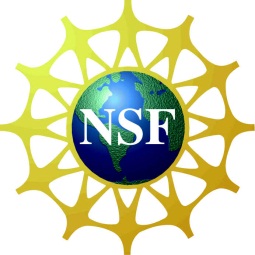 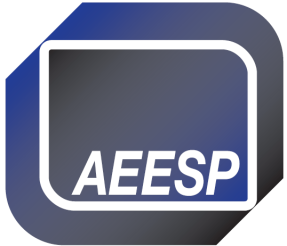 October 18-19, 2012St. Louis, MissouriWednesday October 17th   	Evening:  Social – Brewhouse-Hyatt	6-? PM		 and Hyatt Courtesy SuiteThursday October 18th 8:00 	Registration opens		18th floor Gateway West
	Breakfast9:00 	Welcome and Introductions 	Joel Burken	State of our Field: Env Eng Education	AEESP and Missouri S&T9:30	Keynote: Undaunted Courage: 		Jim Mihelcic, 
Environmental Engineering and the 	University of South Florida
Opening of the Next Frontier10:15	Break 	 10:45	M/30 and BOK in the BSEnvE	Phillip Parker		University of Wisconsin - Platteville	MS 2.0: they already have a BSEnvE 		Mark Fitch			Missouri University of Science and Technology11:45	Lunch	 1:00	It’s the Pedagogy, Student!	Kurt Paterson		Michigan Tech 	International Education Experience 	Daniel Gomez Gutierrez 		Universidad EAN, Bogota, Colombia	Learning Through Service Optimized 	Angela Bielefeldt	for Best Student & Community Outcomes 	University of Colorado Boulder3:00	Break and Discussions3:30	Going to the Tree - Highschool outreach	Jaehong Kim		Georgia Tech	The Sustainable Citizen Program 	Craig Just		University of Iowa	Ethics Education of Graduate Students	Marc Edwards		Virginia Tech	5:00 	Breakout on Deliverables		Sharing ideas7:00 	Dinner 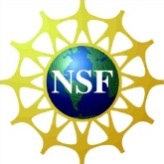 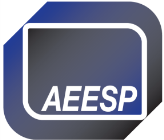 Friday October 19th 8:00 		Continental Breakfast: Networking9:00	Econ Env Principles	Greg Characklis 		Unniversity of North Carolina	Incorporating sustainability/life-cycle	Erica McKenzie and Desiree Plata		UC Davis and Duke University10:00	Break 10:30 	Incorporating climate change in	Jeff Cunningham 	Gen - EnvEng education		University of South Florida	Educating dynamics in water distribution 	Young Seo 			University of Toledo	Back to our roots: Public Health 	Joel Burken and Heather Henry			Missouri S&T and NIEHS12:00	Discussions: Incorporating new topics	Everybody!12:30 	Lunch 		Working 1:30	Concept Inventory for Introductory 		Sukalyan Sengupta (Ergas/Cunningham/Goel)	Environmental Engineering Courses 	University of Massachusetts Dartmouth	Teaching Collaboratory		Nancy Kinner (Masten/Parker/Weaver)			University of New Hampshire	Sharing Next Generation Env Eng Edu 	Claudia Gunsch/Kaitlin Mallouk/JG Burken			Duke/Illinois/Missouri S&T3:00	Breakout on Deliverables3:30 	Sharing and Recommendations for 2013	5:30 	Social and dinner for those staying		Morgan Street BreweryRegistration at: http://aeespfrontiers.mst.edu/ Lodging at Hyatt Regency Gateway: Make Hotel Room Reservations Now
Use Code: “Missouri S&T: AEESP Frontiers” Room Block open through Sept 26th
Reserve your Hotel Room Online or  Call: 888-421-1442 
The conference is supported through grants from the National Science Foundation and the National Institute of Environmental Health Sciences. Without this support the conference organization would not have been as successful. We are greatly indebted to NSF and NIEHS, particularly Debbie Reinhart and Paul Bishop at NSF and Heather Henry at NIEHS. 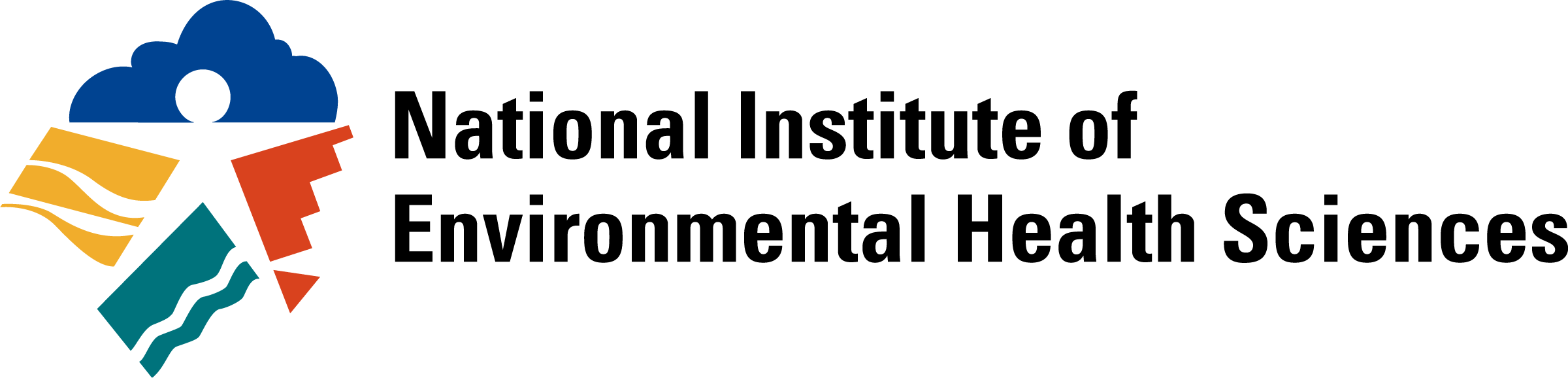 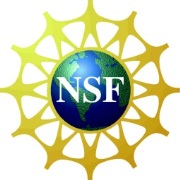 